Take a Stand! 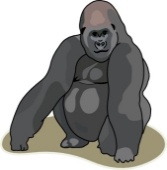 Directions: In the boxes below, take a stand on the following topics. Answer the questions with your opinions, as well as support from the novel and the articles we read in class. Discussion Questions My Thoughts Select the questions you would like to respond to/discuss in our paideia. Record your thoughts and reference the text and page numbers that helped form your opinions ZooAre zoos really beneficial for animals?
Do zoos help save animals from extinction? Animals are not allowed to exhibit their “natural behaviors in zoos”, what does this mean? How does this affect the animals? Mack Was Mack a good person?Did Mack care for Ivan and the other animals of the Big Top mall?Would you consider Mack the “antagonist” of the book?  The Real Ivan What connections between the real Ivan and the fictional Ivan did you notice? CaptivityCan animals born in captivity survive in the wild?
Should we release animals born in captivity in the wild like Damian Aspinall suggestsDo you agree or disagree that animals in captivity are “victims”. Citing the video, what would be the benefits of releasing an animal into the wild? What would be the dangers?Exotic Animals 
Should people be allowed to keep exotic animals as pets?What are some possible benefits or consequences?What are dangers of keeping an exotic animal as a pet? Do you think there should be stricter rules about keeping exotic animals as pets? Why or why not? The One and Only IvanWhat is the importance of memory in this story? How does Ivan’s perspective change when he begins to remember more of his own history? What are his most vivid memories? What is the importance of the story that Stella tells about Jambo? (pg 63-66) What does it tell us about gorillas? How does this compare to the video we watched about the Urban Gorilla? Mack says on pg 73 “Thing is, people love babies. Baby elephants, baby gorillas, heck, give me a baby alligator and I could make a killing” Connect this quote to an article we have read. What happens when baby animals grow up? 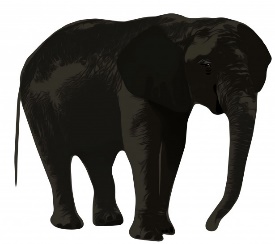 